Задание №1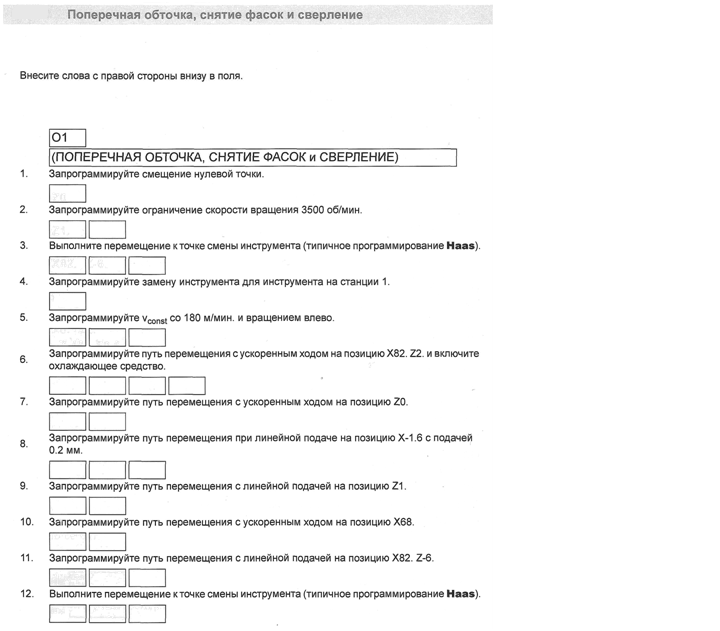 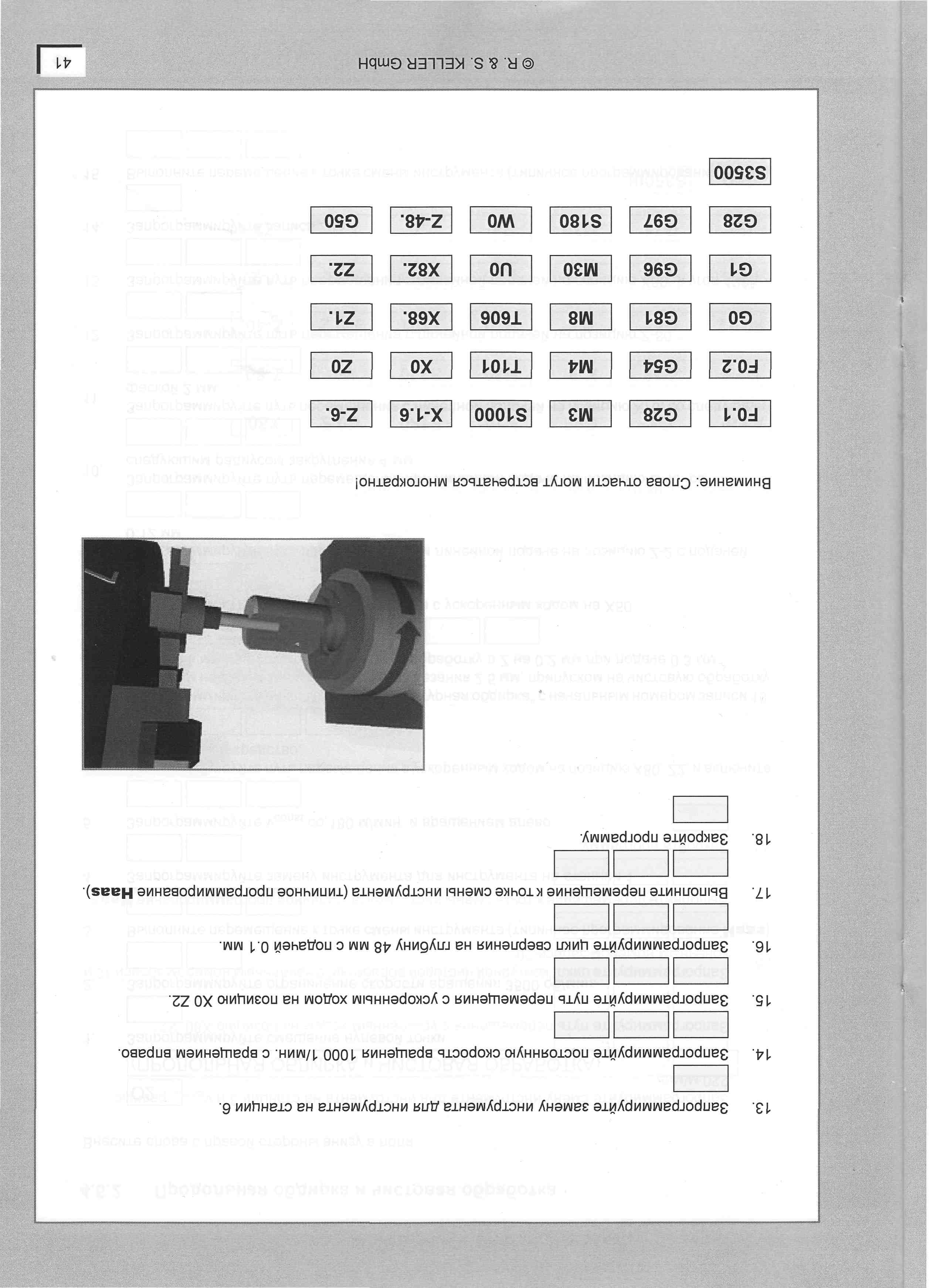 